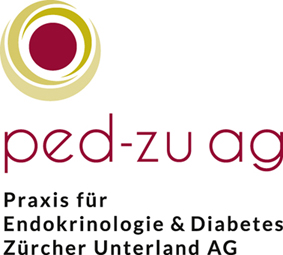 Anmeldung Konsilium Diabetes mellitusPatientendaten:Name							VornameGeburtsdatumAdresseTelefonKrankenkasse					Vers.-NummerHospitalisiert		□	Spital			Abteilung/ZimmerAmbulant		□DiagnosenFolgeerscheinungen des Diabetes mellitus Medikamente und DosierungAnamneseKlinische BefundeBisheriges Labor, Blutzuckerkurve (bitte beilegen)Vorabklärungen (bitte Berichte beilegen)FragestellungUnterschrift und Praxisstempel zuweisender ArztAnmeldung per Fax an 044 515 35 11 oder per E-mail an ped-zu@hin.ch